Planeamiento didácticoNivel de Educación PreescolarAspectos administrativosSección I. Habilidades en el marco de la política curricularSección II. Aprendizajes esperados, indicadores de los aprendizajes esperados y estrategias de mediación.Aspectos a considerar para  la planificación y  desarrollo de las estrategias de mediación en las distintas experiencias de la jornada. Tome en cuenta que en el enfoque para la adquisición de una segunda lengua y la construcción del pensamiento es muy importante motivar a la persona estudiante durante todo el proceso de aprendizaje, presentar la información de distintas maneras: visual, auditiva y kinestésica, así como brindar múltiples opciones a las niñas y a los niños para que demuestren lo que han aprendido. Es fundamental además considerar los procesos de: Pre-Task (PT) que se refiere a las actividades que conectan con el conocimiento previo, During-Task (DT) que corresponde a las actividades de construcción del conocimiento, conceptos, vocabulario, estructuras propias del idioma, entre otros y  Post-Task (PST) que es la demostración del conocimiento por medio de la expresión y compresión oral. Además, las estrategias de mediación deben contemplar los momentos pedagógicos para la educación combinada (conectar, colaborar, clarificar, construir).En este planeamiento se brindan algunos ejemplos de actividades para que los niños y niñas puedan expresar y comprender el vocabulario, así como las estructuras simples de las oraciones. En este proceso de aprendizaje la repetición y el modelaje de la lengua meta es primordial, por lo que deben brindarse múltiples y variadas oportunidades para su utilización en las distintas estrategias de mediación propuestas.Sección III. Instrumentos de evaluaciónPara verificar el logro de los indicadores de los aprendizajes esperados correspondientes a las competencias lingüísticas por parte de los niños y las niñas, la persona docente puede utilizar los indicadores y niveles de desempeño ya establecidos en este instrumento, recordando que corresponde a un contenido curricular, en este caso en particular esas ideas hacen referencia a las relaciones espaciales.También podría redactar el indicador y los niveles de desempeño en el instrumento de evaluación de forma específica.Ejemplo del indicador: Comunica sus ideas acerca de las relaciones espaciales con frases sencillas con apoyo de múltiples recursos.Dirección Regional de Educación:Centro educativo:Centro educativo:Nombre y apellidos del o la docente:Ciclo: Materno Infantil (Interactivo II) (  )  Transición (  )Ciclo: Materno Infantil (Interactivo II) (  )  Transición (  )Modalidad: Heterogéneo ( )  Servicio en Alternativa de Cuido y Desarrollo Infantil ( )  Externos al Ministerio de Educación Pública ( ) Inglés Inmersivo (  )  Francés Inmersivo (  )   Inglés en experiencias de la jornada  (  )Modalidad: Heterogéneo ( )  Servicio en Alternativa de Cuido y Desarrollo Infantil ( )  Externos al Ministerio de Educación Pública ( ) Inglés Inmersivo (  )  Francés Inmersivo (  )   Inglés en experiencias de la jornada  (  )Modalidad: Heterogéneo ( )  Servicio en Alternativa de Cuido y Desarrollo Infantil ( )  Externos al Ministerio de Educación Pública ( ) Inglés Inmersivo (  )  Francés Inmersivo (  )   Inglés en experiencias de la jornada  (  )Curso lectivo:Periodicidad: (x)Semanal () Quincenal  () MensualTrimestre: I ( )   II ( x)   III ( )Habilidad y su definiciónIndicador (Pautas para el desarrollo de la habilidad)Dimensión Maneras de pensarHabilidadPensamientoSistémicoHabilidad para ver el todo y las partes, así como las conexiones entre estas que permiten la construcción de sentido de acuerdo al contexto.Patrones dentro del sistemaAbstrae datos, hechos, acciones y objetos como parte de contexto más amplios y complejos.Dimensión Maneras de pensarHabilidadPensamientoSistémicoHabilidad para ver el todo y las partes, así como las conexiones entre estas que permiten la construcción de sentido de acuerdo al contexto.Causalidad entre los componentes del sistemaExpone cómo cada objeto, hecho, persona y ser vivo son parte de un sistema dinámico de interrelación e interdependencia en su entorno determinado.Dimensión Maneras de pensarHabilidadPensamientoSistémicoHabilidad para ver el todo y las partes, así como las conexiones entre estas que permiten la construcción de sentido de acuerdo al contexto.Modificación y mejoras del sistemaDesarrolla nuevos conocimientos, técnicas y herramientas prácticas que le permiten la reconstrucción de sentidos.Componente del programa de estudio (Conceptual)Sentido EspacialRelaciones espaciales entre el propio cuerpo, las personas, los elementos del aula y los diferentes lugares del centro educativo. Ubicación. (in-on-at- under-above- in front of-behind –between)Dirección.  (next to- beside)Distancia.  (far-close)APRENDIZAJE ESPERADOConoce las relaciones espaciales entre el propio cuerpo y las personas, considerando su ubicación. Reconoce las relaciones espaciales entre el propio cuerpo y los elementos de su entorno inmediato, considerando la dirección de estos.Aplica las relaciones espaciales entre el propio cuerpo y los lugares, al considerar la distancia de estos. Competencia Lingüística:Expresión oral: Comunica sus ideas con frases sencillas con apoyo de múltiples recursos.Comprensión oral: Comprende vocabulario, frases y oraciones de uso frecuente para comunicarse con otras personasExperiencias de la jornadaMONDAYTUESDAYWEDNESDAYTHURSDAYFRIDAYExperiencias de Recibimiento e inicialesConstituye el momento de bienvenida de los niños y las niñas, el cual se caracteriza por ser afectivo y alegre, donde se promueve el saludo entre ellos/as y las demás personas. Puede desarrollarse dentro o fuera del aula, el estudiantado ubica sus pertenencias en el lugar determinado. También se realizan las actividades como: saludo, oración, felicitaciones de cumpleaños, juegos, canciones, expresión corporal, ejercicios de respiración y relajación, intercambio de sentimientos, emociones, sorpresas, entre otras. Además, se corrobora la asistencia del estudiantado, la fecha, organización de la rutina y el estado del tiempoPT(Conexión): Students gather around the board, Teacher will show them greeting cards, encourage students to recognize which of those greetings they had done before. Students will choose one of them. Make the action and say aloud: “Hello classmates, How are you today? We are fine!”Teacher will encourage students to “hi five” high so high, and low so low, go down “hi- five”.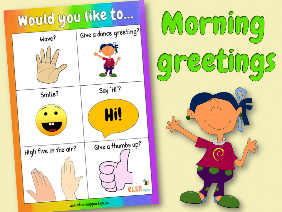 (Colaboración)Teacher will check attendance list, showing their pictures or tags and sing: Where is Sofia? Where is Sofía?Student will answer: Here I am. Teacher will encourage a dialogue:“Hello Sofia how are you?I am fine, thank you-How do you feel today?I feel happy/sad”Then teacher will point to another student´s picture and ask same questions. Students will chat with other peers.Teacher will have an attendance chart and she/he will move pictures or tags saying: “Sofia is inside the school/outside the school?Students will answer: Sofia is inside the school and next to Miguel.Students will sing https://www.youtube.com/watch?v=uDGwhiwwxXA Teacher will show some school supplies and ask students“Where is the pen? - The pen is under the book”.“Where is the book? The book is on the desk”.DT (Construcción- Clarificación): Teacher will show spatial awareness (preposition) flashcards. Let student see the flash cards and tell them the new vocabulary, ask students to repeat them:“The ball is next to the chair” (in, on, behind, in front of, under, between, beside far, close).PsT (Colaboración): Students will play Simon says: “Simon says: stand next to the chair” (to hide under the chair, to sit on the chair, to knee behind the chair and to jump in front of the chair). Let students lead the game.Constituye el momento de bienvenida de los niños y las niñas, el cual se caracteriza por ser afectivo y alegre, donde se promueve el saludo entre ellos/as y las demás personas. Puede desarrollarse dentro o fuera del aula, el estudiantado ubica sus pertenencias en el lugar determinado. También se realizan las actividades como: saludo, oración, felicitaciones de cumpleaños, juegos, canciones, expresión corporal, ejercicios de respiración y relajación, intercambio de sentimientos, emociones, sorpresas, entre otras. Además, se corrobora la asistencia del estudiantado, la fecha, organización de la rutina y el estado del tiempoPT(Conexión): Students gather around the board, Teacher will show them greeting cards, encourage students to recognize which of those greetings they had done before. Students will choose one of them. Make the action and say aloud: “Hello classmates, How are you today? We are fine!”Teacher will encourage students to “hi five” high so high, and low so low, go down “hi- five”.(Colaboración)Teacher will check attendance list, showing their pictures or tags and sing: Where is Sofia? Where is Sofía?Student will answer: Here I am. Teacher will encourage a dialogue:“Hello Sofia how are you?I am fine, thank you-How do you feel today?I feel happy/sad”Then teacher will point to another student´s picture and ask same questions. Students will chat with other peers.Teacher will have an attendance chart and she/he will move pictures or tags saying: “Sofia is inside the school/outside the school?Students will answer: Sofia is inside the school and next to Miguel.Students will sing https://www.youtube.com/watch?v=uDGwhiwwxXA Teacher will show some school supplies and ask students“Where is the pen? - The pen is under the book”.“Where is the book? The book is on the desk”.DT (Construcción- Clarificación): Teacher will show spatial awareness (preposition) flashcards. Let student see the flash cards and tell them the new vocabulary, ask students to repeat them:“The ball is next to the chair” (in, on, behind, in front of, under, between, beside far, close).PsT (Colaboración): Students will play Simon says: “Simon says: stand next to the chair” (to hide under the chair, to sit on the chair, to knee behind the chair and to jump in front of the chair). Let students lead the game.Constituye el momento de bienvenida de los niños y las niñas, el cual se caracteriza por ser afectivo y alegre, donde se promueve el saludo entre ellos/as y las demás personas. Puede desarrollarse dentro o fuera del aula, el estudiantado ubica sus pertenencias en el lugar determinado. También se realizan las actividades como: saludo, oración, felicitaciones de cumpleaños, juegos, canciones, expresión corporal, ejercicios de respiración y relajación, intercambio de sentimientos, emociones, sorpresas, entre otras. Además, se corrobora la asistencia del estudiantado, la fecha, organización de la rutina y el estado del tiempoPT(Conexión): Students gather around the board, Teacher will show them greeting cards, encourage students to recognize which of those greetings they had done before. Students will choose one of them. Make the action and say aloud: “Hello classmates, How are you today? We are fine!”Teacher will encourage students to “hi five” high so high, and low so low, go down “hi- five”.(Colaboración)Teacher will check attendance list, showing their pictures or tags and sing: Where is Sofia? Where is Sofía?Student will answer: Here I am. Teacher will encourage a dialogue:“Hello Sofia how are you?I am fine, thank you-How do you feel today?I feel happy/sad”Then teacher will point to another student´s picture and ask same questions. Students will chat with other peers.Teacher will have an attendance chart and she/he will move pictures or tags saying: “Sofia is inside the school/outside the school?Students will answer: Sofia is inside the school and next to Miguel.Students will sing https://www.youtube.com/watch?v=uDGwhiwwxXA Teacher will show some school supplies and ask students“Where is the pen? - The pen is under the book”.“Where is the book? The book is on the desk”.DT (Construcción- Clarificación): Teacher will show spatial awareness (preposition) flashcards. Let student see the flash cards and tell them the new vocabulary, ask students to repeat them:“The ball is next to the chair” (in, on, behind, in front of, under, between, beside far, close).PsT (Colaboración): Students will play Simon says: “Simon says: stand next to the chair” (to hide under the chair, to sit on the chair, to knee behind the chair and to jump in front of the chair). Let students lead the game.Constituye el momento de bienvenida de los niños y las niñas, el cual se caracteriza por ser afectivo y alegre, donde se promueve el saludo entre ellos/as y las demás personas. Puede desarrollarse dentro o fuera del aula, el estudiantado ubica sus pertenencias en el lugar determinado. También se realizan las actividades como: saludo, oración, felicitaciones de cumpleaños, juegos, canciones, expresión corporal, ejercicios de respiración y relajación, intercambio de sentimientos, emociones, sorpresas, entre otras. Además, se corrobora la asistencia del estudiantado, la fecha, organización de la rutina y el estado del tiempoPT(Conexión): Students gather around the board, Teacher will show them greeting cards, encourage students to recognize which of those greetings they had done before. Students will choose one of them. Make the action and say aloud: “Hello classmates, How are you today? We are fine!”Teacher will encourage students to “hi five” high so high, and low so low, go down “hi- five”.(Colaboración)Teacher will check attendance list, showing their pictures or tags and sing: Where is Sofia? Where is Sofía?Student will answer: Here I am. Teacher will encourage a dialogue:“Hello Sofia how are you?I am fine, thank you-How do you feel today?I feel happy/sad”Then teacher will point to another student´s picture and ask same questions. Students will chat with other peers.Teacher will have an attendance chart and she/he will move pictures or tags saying: “Sofia is inside the school/outside the school?Students will answer: Sofia is inside the school and next to Miguel.Students will sing https://www.youtube.com/watch?v=uDGwhiwwxXA Teacher will show some school supplies and ask students“Where is the pen? - The pen is under the book”.“Where is the book? The book is on the desk”.DT (Construcción- Clarificación): Teacher will show spatial awareness (preposition) flashcards. Let student see the flash cards and tell them the new vocabulary, ask students to repeat them:“The ball is next to the chair” (in, on, behind, in front of, under, between, beside far, close).PsT (Colaboración): Students will play Simon says: “Simon says: stand next to the chair” (to hide under the chair, to sit on the chair, to knee behind the chair and to jump in front of the chair). Let students lead the game.Constituye el momento de bienvenida de los niños y las niñas, el cual se caracteriza por ser afectivo y alegre, donde se promueve el saludo entre ellos/as y las demás personas. Puede desarrollarse dentro o fuera del aula, el estudiantado ubica sus pertenencias en el lugar determinado. También se realizan las actividades como: saludo, oración, felicitaciones de cumpleaños, juegos, canciones, expresión corporal, ejercicios de respiración y relajación, intercambio de sentimientos, emociones, sorpresas, entre otras. Además, se corrobora la asistencia del estudiantado, la fecha, organización de la rutina y el estado del tiempoPT(Conexión): Students gather around the board, Teacher will show them greeting cards, encourage students to recognize which of those greetings they had done before. Students will choose one of them. Make the action and say aloud: “Hello classmates, How are you today? We are fine!”Teacher will encourage students to “hi five” high so high, and low so low, go down “hi- five”.(Colaboración)Teacher will check attendance list, showing their pictures or tags and sing: Where is Sofia? Where is Sofía?Student will answer: Here I am. Teacher will encourage a dialogue:“Hello Sofia how are you?I am fine, thank you-How do you feel today?I feel happy/sad”Then teacher will point to another student´s picture and ask same questions. Students will chat with other peers.Teacher will have an attendance chart and she/he will move pictures or tags saying: “Sofia is inside the school/outside the school?Students will answer: Sofia is inside the school and next to Miguel.Students will sing https://www.youtube.com/watch?v=uDGwhiwwxXA Teacher will show some school supplies and ask students“Where is the pen? - The pen is under the book”.“Where is the book? The book is on the desk”.DT (Construcción- Clarificación): Teacher will show spatial awareness (preposition) flashcards. Let student see the flash cards and tell them the new vocabulary, ask students to repeat them:“The ball is next to the chair” (in, on, behind, in front of, under, between, beside far, close).PsT (Colaboración): Students will play Simon says: “Simon says: stand next to the chair” (to hide under the chair, to sit on the chair, to knee behind the chair and to jump in front of the chair). Let students lead the game.Experiencias de Opción de TrabajoEs el momento propicio para desarrollar las estrategias de mediación pedagógica para el logro de las competencias lingüísticas de la lengua meta.PT(Conexión): Students will bring their favorite toy and a box (shoes or medium box).Teacher will encourage students to talk about their favorite toys. Ask: “What is your favorite toy?”“It is a ball. Teacher will bring her/his favorite toy too and model the questions and answers.(Conexión y Colaboración) Teacher will play the Video https://www.youtube.com/watch?v=O1i0c1hvhvM (esta actividad se retomará en la GTA de forma más específica, para que los niños y niñas la desarrollen a distancia con la colaboración de sus familias y puedan practicar lo aprendido)DT(Colaboración): Teacher will show students: My toy is on the box; (My toy is under the box. My toy is in front of)Students will follow teachers command and repeat: “My toy is……”Students will take turns and lead the command to their peers. Teacher will ask students to choose a spatial position of their toys and say: “I can see a toy under the box”. Students who has the toy under the box will stand up and shout aloud: “me!”(Construcción- Clarificación) Students will play HOT AND COLD: the game consists in hide and seek their favorite toys around the class. By taking turns, students will hide their toys around the classroom and other students will seek till they find their toy. The rest of the class will guide them by saying: “Hot –Hot “if they are close to the object or “Cold-Cold” if they are far from the object. When the toy is found, students will say aloud: the toy was behind the desk.PST(Construcción): Teacher will congratulate their effort and ask them to take blocks, legos, pallets and different materials of the learning environments.Students will build a house to his/her favorite toy. Students will place their toy in the built house (in, on, behind, in front of, under, between, beside far, close).Students will describe what are they doing. Show preposition’s flash cards ask students to choose one, and place their toy, encourage students to say aloud:  My toy is in front of the house. EXTRA ACTIVITIES: dancing chairs, follow the balloon, Where is Martha? Preposition rally, Pic-nic (Where is my?) https://www.youtube.com/watch?v=PKFgBK5fbfc Finding a treasure map: hide and seek help children practice spatial relationships, hide a toy in the room, draw a map and give directions on how to find the toy using prepositions words. For example, you might say, "Look behind the chair." Es el momento propicio para desarrollar las estrategias de mediación pedagógica para el logro de las competencias lingüísticas de la lengua meta.PT(Conexión): Students will bring their favorite toy and a box (shoes or medium box).Teacher will encourage students to talk about their favorite toys. Ask: “What is your favorite toy?”“It is a ball. Teacher will bring her/his favorite toy too and model the questions and answers.(Conexión y Colaboración) Teacher will play the Video https://www.youtube.com/watch?v=O1i0c1hvhvM (esta actividad se retomará en la GTA de forma más específica, para que los niños y niñas la desarrollen a distancia con la colaboración de sus familias y puedan practicar lo aprendido)DT(Colaboración): Teacher will show students: My toy is on the box; (My toy is under the box. My toy is in front of)Students will follow teachers command and repeat: “My toy is……”Students will take turns and lead the command to their peers. Teacher will ask students to choose a spatial position of their toys and say: “I can see a toy under the box”. Students who has the toy under the box will stand up and shout aloud: “me!”(Construcción- Clarificación) Students will play HOT AND COLD: the game consists in hide and seek their favorite toys around the class. By taking turns, students will hide their toys around the classroom and other students will seek till they find their toy. The rest of the class will guide them by saying: “Hot –Hot “if they are close to the object or “Cold-Cold” if they are far from the object. When the toy is found, students will say aloud: the toy was behind the desk.PST(Construcción): Teacher will congratulate their effort and ask them to take blocks, legos, pallets and different materials of the learning environments.Students will build a house to his/her favorite toy. Students will place their toy in the built house (in, on, behind, in front of, under, between, beside far, close).Students will describe what are they doing. Show preposition’s flash cards ask students to choose one, and place their toy, encourage students to say aloud:  My toy is in front of the house. EXTRA ACTIVITIES: dancing chairs, follow the balloon, Where is Martha? Preposition rally, Pic-nic (Where is my?) https://www.youtube.com/watch?v=PKFgBK5fbfc Finding a treasure map: hide and seek help children practice spatial relationships, hide a toy in the room, draw a map and give directions on how to find the toy using prepositions words. For example, you might say, "Look behind the chair." Es el momento propicio para desarrollar las estrategias de mediación pedagógica para el logro de las competencias lingüísticas de la lengua meta.PT(Conexión): Students will bring their favorite toy and a box (shoes or medium box).Teacher will encourage students to talk about their favorite toys. Ask: “What is your favorite toy?”“It is a ball. Teacher will bring her/his favorite toy too and model the questions and answers.(Conexión y Colaboración) Teacher will play the Video https://www.youtube.com/watch?v=O1i0c1hvhvM (esta actividad se retomará en la GTA de forma más específica, para que los niños y niñas la desarrollen a distancia con la colaboración de sus familias y puedan practicar lo aprendido)DT(Colaboración): Teacher will show students: My toy is on the box; (My toy is under the box. My toy is in front of)Students will follow teachers command and repeat: “My toy is……”Students will take turns and lead the command to their peers. Teacher will ask students to choose a spatial position of their toys and say: “I can see a toy under the box”. Students who has the toy under the box will stand up and shout aloud: “me!”(Construcción- Clarificación) Students will play HOT AND COLD: the game consists in hide and seek their favorite toys around the class. By taking turns, students will hide their toys around the classroom and other students will seek till they find their toy. The rest of the class will guide them by saying: “Hot –Hot “if they are close to the object or “Cold-Cold” if they are far from the object. When the toy is found, students will say aloud: the toy was behind the desk.PST(Construcción): Teacher will congratulate their effort and ask them to take blocks, legos, pallets and different materials of the learning environments.Students will build a house to his/her favorite toy. Students will place their toy in the built house (in, on, behind, in front of, under, between, beside far, close).Students will describe what are they doing. Show preposition’s flash cards ask students to choose one, and place their toy, encourage students to say aloud:  My toy is in front of the house. EXTRA ACTIVITIES: dancing chairs, follow the balloon, Where is Martha? Preposition rally, Pic-nic (Where is my?) https://www.youtube.com/watch?v=PKFgBK5fbfc Finding a treasure map: hide and seek help children practice spatial relationships, hide a toy in the room, draw a map and give directions on how to find the toy using prepositions words. For example, you might say, "Look behind the chair." Es el momento propicio para desarrollar las estrategias de mediación pedagógica para el logro de las competencias lingüísticas de la lengua meta.PT(Conexión): Students will bring their favorite toy and a box (shoes or medium box).Teacher will encourage students to talk about their favorite toys. Ask: “What is your favorite toy?”“It is a ball. Teacher will bring her/his favorite toy too and model the questions and answers.(Conexión y Colaboración) Teacher will play the Video https://www.youtube.com/watch?v=O1i0c1hvhvM (esta actividad se retomará en la GTA de forma más específica, para que los niños y niñas la desarrollen a distancia con la colaboración de sus familias y puedan practicar lo aprendido)DT(Colaboración): Teacher will show students: My toy is on the box; (My toy is under the box. My toy is in front of)Students will follow teachers command and repeat: “My toy is……”Students will take turns and lead the command to their peers. Teacher will ask students to choose a spatial position of their toys and say: “I can see a toy under the box”. Students who has the toy under the box will stand up and shout aloud: “me!”(Construcción- Clarificación) Students will play HOT AND COLD: the game consists in hide and seek their favorite toys around the class. By taking turns, students will hide their toys around the classroom and other students will seek till they find their toy. The rest of the class will guide them by saying: “Hot –Hot “if they are close to the object or “Cold-Cold” if they are far from the object. When the toy is found, students will say aloud: the toy was behind the desk.PST(Construcción): Teacher will congratulate their effort and ask them to take blocks, legos, pallets and different materials of the learning environments.Students will build a house to his/her favorite toy. Students will place their toy in the built house (in, on, behind, in front of, under, between, beside far, close).Students will describe what are they doing. Show preposition’s flash cards ask students to choose one, and place their toy, encourage students to say aloud:  My toy is in front of the house. EXTRA ACTIVITIES: dancing chairs, follow the balloon, Where is Martha? Preposition rally, Pic-nic (Where is my?) https://www.youtube.com/watch?v=PKFgBK5fbfc Finding a treasure map: hide and seek help children practice spatial relationships, hide a toy in the room, draw a map and give directions on how to find the toy using prepositions words. For example, you might say, "Look behind the chair." Es el momento propicio para desarrollar las estrategias de mediación pedagógica para el logro de las competencias lingüísticas de la lengua meta.PT(Conexión): Students will bring their favorite toy and a box (shoes or medium box).Teacher will encourage students to talk about their favorite toys. Ask: “What is your favorite toy?”“It is a ball. Teacher will bring her/his favorite toy too and model the questions and answers.(Conexión y Colaboración) Teacher will play the Video https://www.youtube.com/watch?v=O1i0c1hvhvM (esta actividad se retomará en la GTA de forma más específica, para que los niños y niñas la desarrollen a distancia con la colaboración de sus familias y puedan practicar lo aprendido)DT(Colaboración): Teacher will show students: My toy is on the box; (My toy is under the box. My toy is in front of)Students will follow teachers command and repeat: “My toy is……”Students will take turns and lead the command to their peers. Teacher will ask students to choose a spatial position of their toys and say: “I can see a toy under the box”. Students who has the toy under the box will stand up and shout aloud: “me!”(Construcción- Clarificación) Students will play HOT AND COLD: the game consists in hide and seek their favorite toys around the class. By taking turns, students will hide their toys around the classroom and other students will seek till they find their toy. The rest of the class will guide them by saying: “Hot –Hot “if they are close to the object or “Cold-Cold” if they are far from the object. When the toy is found, students will say aloud: the toy was behind the desk.PST(Construcción): Teacher will congratulate their effort and ask them to take blocks, legos, pallets and different materials of the learning environments.Students will build a house to his/her favorite toy. Students will place their toy in the built house (in, on, behind, in front of, under, between, beside far, close).Students will describe what are they doing. Show preposition’s flash cards ask students to choose one, and place their toy, encourage students to say aloud:  My toy is in front of the house. EXTRA ACTIVITIES: dancing chairs, follow the balloon, Where is Martha? Preposition rally, Pic-nic (Where is my?) https://www.youtube.com/watch?v=PKFgBK5fbfc Finding a treasure map: hide and seek help children practice spatial relationships, hide a toy in the room, draw a map and give directions on how to find the toy using prepositions words. For example, you might say, "Look behind the chair." Experiencias de Alimentación e HigieneEs el momento en el que se practican hábitos de alimentación saludable, higiene (lavado de manos y dientes), urbanidad, cortesía, se comparten alimentos y se practican normas de convivencia.PT(Conexión): Teacher will introduce the lunch rules chart.DT(Colaboración- Construcción)Teacher will read aloud and students gestures the action of the lunch reminders chart while teacher points the picture.Students will wash hands, and pray. For example: “Thank you for the world so sweet.thank you for the food we eat,thank you for the birds that sing,thank you God for everything” PST(Construcción-Clarificación) Students will practice their lunch time routine.Teacher will encourage students to answer: “Where is the…….? The lunch box is in the shelf/under the tableWhere is the plate? The plate is on the table.Where is the spoon? The spoon is in the soup.”Teacher will encourage students to set up their belongings and place it in the correct place.Es el momento en el que se practican hábitos de alimentación saludable, higiene (lavado de manos y dientes), urbanidad, cortesía, se comparten alimentos y se practican normas de convivencia.PT(Conexión): Teacher will introduce the lunch rules chart.DT(Colaboración- Construcción)Teacher will read aloud and students gestures the action of the lunch reminders chart while teacher points the picture.Students will wash hands, and pray. For example: “Thank you for the world so sweet.thank you for the food we eat,thank you for the birds that sing,thank you God for everything” PST(Construcción-Clarificación) Students will practice their lunch time routine.Teacher will encourage students to answer: “Where is the…….? The lunch box is in the shelf/under the tableWhere is the plate? The plate is on the table.Where is the spoon? The spoon is in the soup.”Teacher will encourage students to set up their belongings and place it in the correct place.Es el momento en el que se practican hábitos de alimentación saludable, higiene (lavado de manos y dientes), urbanidad, cortesía, se comparten alimentos y se practican normas de convivencia.PT(Conexión): Teacher will introduce the lunch rules chart.DT(Colaboración- Construcción)Teacher will read aloud and students gestures the action of the lunch reminders chart while teacher points the picture.Students will wash hands, and pray. For example: “Thank you for the world so sweet.thank you for the food we eat,thank you for the birds that sing,thank you God for everything” PST(Construcción-Clarificación) Students will practice their lunch time routine.Teacher will encourage students to answer: “Where is the…….? The lunch box is in the shelf/under the tableWhere is the plate? The plate is on the table.Where is the spoon? The spoon is in the soup.”Teacher will encourage students to set up their belongings and place it in the correct place.Es el momento en el que se practican hábitos de alimentación saludable, higiene (lavado de manos y dientes), urbanidad, cortesía, se comparten alimentos y se practican normas de convivencia.PT(Conexión): Teacher will introduce the lunch rules chart.DT(Colaboración- Construcción)Teacher will read aloud and students gestures the action of the lunch reminders chart while teacher points the picture.Students will wash hands, and pray. For example: “Thank you for the world so sweet.thank you for the food we eat,thank you for the birds that sing,thank you God for everything” PST(Construcción-Clarificación) Students will practice their lunch time routine.Teacher will encourage students to answer: “Where is the…….? The lunch box is in the shelf/under the tableWhere is the plate? The plate is on the table.Where is the spoon? The spoon is in the soup.”Teacher will encourage students to set up their belongings and place it in the correct place.Es el momento en el que se practican hábitos de alimentación saludable, higiene (lavado de manos y dientes), urbanidad, cortesía, se comparten alimentos y se practican normas de convivencia.PT(Conexión): Teacher will introduce the lunch rules chart.DT(Colaboración- Construcción)Teacher will read aloud and students gestures the action of the lunch reminders chart while teacher points the picture.Students will wash hands, and pray. For example: “Thank you for the world so sweet.thank you for the food we eat,thank you for the birds that sing,thank you God for everything” PST(Construcción-Clarificación) Students will practice their lunch time routine.Teacher will encourage students to answer: “Where is the…….? The lunch box is in the shelf/under the tableWhere is the plate? The plate is on the table.Where is the spoon? The spoon is in the soup.”Teacher will encourage students to set up their belongings and place it in the correct place.Experiencias de Actividad Física y MovimientoEs el momento para realizar la actividad física, liberar energía y el intercambio afectivo entre el personal docente y el estudiantado. Las estrategias de mediación deben proponer retos cognitivos y motrices, así como materiales que incentiven el movimiento tales como: mecates, elásticos, bolas, aros, colchonetas, pañuelos, entre otros. Se promueven juegos dirigidos, que favorezcan elementos del desarrollo psicomotor, patrones de movimiento, recreación, juego, creatividad y gozo.PT(Conexión -Colaboración): Students and teacher will observe the playground zone and recognize objects and materials to build an obstacle course. Students and teacher will set up an obstacle course. Teacher will make sure there are plenty of obstacles with a variety of different ways to get through them. DT(Clarificación- Construcción): Create obstacle course where students would need to do the following: walk between two chairs, go under a table, skip around the water table, climb over the playground, and crawl through a tunnel. As the teacher model each movement, use language to describe what is the teacher doing:“What am I doing? I am walking between two chairs”.PST(Construcción-Colaboración): Students will take turns running the obstacle course and describe their movements either during or after the activity. Teacher encourage them to use the appropriate terms like over/on, under and around by pointing, doing or saying it.Es el momento para realizar la actividad física, liberar energía y el intercambio afectivo entre el personal docente y el estudiantado. Las estrategias de mediación deben proponer retos cognitivos y motrices, así como materiales que incentiven el movimiento tales como: mecates, elásticos, bolas, aros, colchonetas, pañuelos, entre otros. Se promueven juegos dirigidos, que favorezcan elementos del desarrollo psicomotor, patrones de movimiento, recreación, juego, creatividad y gozo.PT(Conexión -Colaboración): Students and teacher will observe the playground zone and recognize objects and materials to build an obstacle course. Students and teacher will set up an obstacle course. Teacher will make sure there are plenty of obstacles with a variety of different ways to get through them. DT(Clarificación- Construcción): Create obstacle course where students would need to do the following: walk between two chairs, go under a table, skip around the water table, climb over the playground, and crawl through a tunnel. As the teacher model each movement, use language to describe what is the teacher doing:“What am I doing? I am walking between two chairs”.PST(Construcción-Colaboración): Students will take turns running the obstacle course and describe their movements either during or after the activity. Teacher encourage them to use the appropriate terms like over/on, under and around by pointing, doing or saying it.Es el momento para realizar la actividad física, liberar energía y el intercambio afectivo entre el personal docente y el estudiantado. Las estrategias de mediación deben proponer retos cognitivos y motrices, así como materiales que incentiven el movimiento tales como: mecates, elásticos, bolas, aros, colchonetas, pañuelos, entre otros. Se promueven juegos dirigidos, que favorezcan elementos del desarrollo psicomotor, patrones de movimiento, recreación, juego, creatividad y gozo.PT(Conexión -Colaboración): Students and teacher will observe the playground zone and recognize objects and materials to build an obstacle course. Students and teacher will set up an obstacle course. Teacher will make sure there are plenty of obstacles with a variety of different ways to get through them. DT(Clarificación- Construcción): Create obstacle course where students would need to do the following: walk between two chairs, go under a table, skip around the water table, climb over the playground, and crawl through a tunnel. As the teacher model each movement, use language to describe what is the teacher doing:“What am I doing? I am walking between two chairs”.PST(Construcción-Colaboración): Students will take turns running the obstacle course and describe their movements either during or after the activity. Teacher encourage them to use the appropriate terms like over/on, under and around by pointing, doing or saying it.Es el momento para realizar la actividad física, liberar energía y el intercambio afectivo entre el personal docente y el estudiantado. Las estrategias de mediación deben proponer retos cognitivos y motrices, así como materiales que incentiven el movimiento tales como: mecates, elásticos, bolas, aros, colchonetas, pañuelos, entre otros. Se promueven juegos dirigidos, que favorezcan elementos del desarrollo psicomotor, patrones de movimiento, recreación, juego, creatividad y gozo.PT(Conexión -Colaboración): Students and teacher will observe the playground zone and recognize objects and materials to build an obstacle course. Students and teacher will set up an obstacle course. Teacher will make sure there are plenty of obstacles with a variety of different ways to get through them. DT(Clarificación- Construcción): Create obstacle course where students would need to do the following: walk between two chairs, go under a table, skip around the water table, climb over the playground, and crawl through a tunnel. As the teacher model each movement, use language to describe what is the teacher doing:“What am I doing? I am walking between two chairs”.PST(Construcción-Colaboración): Students will take turns running the obstacle course and describe their movements either during or after the activity. Teacher encourage them to use the appropriate terms like over/on, under and around by pointing, doing or saying it.Es el momento para realizar la actividad física, liberar energía y el intercambio afectivo entre el personal docente y el estudiantado. Las estrategias de mediación deben proponer retos cognitivos y motrices, así como materiales que incentiven el movimiento tales como: mecates, elásticos, bolas, aros, colchonetas, pañuelos, entre otros. Se promueven juegos dirigidos, que favorezcan elementos del desarrollo psicomotor, patrones de movimiento, recreación, juego, creatividad y gozo.PT(Conexión -Colaboración): Students and teacher will observe the playground zone and recognize objects and materials to build an obstacle course. Students and teacher will set up an obstacle course. Teacher will make sure there are plenty of obstacles with a variety of different ways to get through them. DT(Clarificación- Construcción): Create obstacle course where students would need to do the following: walk between two chairs, go under a table, skip around the water table, climb over the playground, and crawl through a tunnel. As the teacher model each movement, use language to describe what is the teacher doing:“What am I doing? I am walking between two chairs”.PST(Construcción-Colaboración): Students will take turns running the obstacle course and describe their movements either during or after the activity. Teacher encourage them to use the appropriate terms like over/on, under and around by pointing, doing or saying it.Experiencias para el desarrollo de la Expresión Artística, cierre y despedidaEs el momento para expresar, comprender, apreciar y disfrutar el arte, por medio de diferentes manifestaciones, tales como: Artes escénicas (bailes, coreografías, cuenta cuentos, danzas folclóricas, poesía coral, teatro, pasacalles, títeres, entre otros), Artes visuales (dibujo, escultura, pintura, grafiti, producción audiovisual, fotografía, entre otros), Artes literarias (cuentos, leyendas, poesías, fábulas, trabalenguas, rimas, retahílas, entre otros), Artes musicales (canciones, coros, bandas, cimarronas, exploración y creación de instrumentos musicales, entre otros). Además, pueden utilizar los diversos materiales de los ambientes de aprendizaje, para el desarrollo de las manifestaciones artísticas.El cierre es el momento final de la jornada en el cual el personal docente en conjunto con el estudiantado, realiza un recuento de la actividad desarrollada. Se recomienda que el personal docente se despida personalmente de cada niño y niña con una mirada y un gesto amable. En los últimos 5 minutos se prepara para entregar a las personas estudiantes a las respectivas familias, posteriormente registra en la crónica semanal los aspectos más relevantes.PT(Conexión): Teacher will bring a small pumpkin/watermelon/ pineapple, a wagon or basket and designated “pumpkin/watermelon/pineapple patch”(Conexión y Clarificación) Teacher will tell the following story while demonstrating the movement of Andre and his pumpkin “Andre had been waiting all summer for his pumpkin to be large enough to pick. He had planted the seeds in the spring and had been watching the pumpkin grow from seeds to vines to blossoms and, finally, to small green pumpkins. He watched the pumpkins turn yellow, then orange. He watched them get bigger and bigger and bigger. Finally, his daddy said, “They’re ready to pick.” Andre knew just which pumpkin he wanted, and he knew just where he wanted to put it.Andre walked to the middle of the pumpkin patch and picked up his pumpkin. He put the pumpkin in his wagon and pulled it through the pumpkin patch, over the hill and down the dirt road to his house.He took his pumpkin out of the wagon and went inside to show his mother. She was very surprised to see how big and round the pumpkin had grown. Andre put the pumpkin on the kitchen table.“This is the perfect spot for my pumpkin,” said Andre.“No it isn’t,” said Andre’s mother. “It’s in my way.”Andre picked up the pumpkin and placed it under the table.“Oh, no,” said Andre’s dad. “That’s where I put my feet.”Andre picked up his pumpkin and put it beside the back door.“Oh, no,” said Andre’s sister. “That’s where I put my book.”Andre picked up his pumpkin and put it behind his chair.“Oh, no,” said Andre’s grandmother. “That will be in your way.”Andre was discouraged. He wanted his pumpkin to be in a place where he could see it every day.“I have an idea,” said Andre’s father. “Let’s put the pumpkin on the front porch, beside the swing, on top of the porch rail. Then everyone can see it!”So they did!DT(Clarificación- Construcción): Teacher will repeat the story and students will act out the events in the classroom. Emphasize intonation of questions, encourage students to say the following chant:“Where is the pumpkin?On the kitchen table?On the kitchen table!Where is the pumpkin?Under the table?Under the table” …PST(Construcción-Colaboración): Students will divide the sheet in 4 parts and draw 4 prepositions in the story. Students will show the drawings to their peers. Then students and teacher will play BINGO.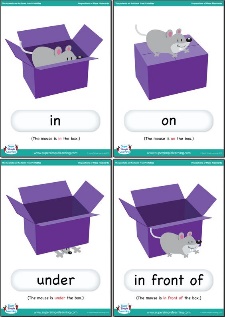 CLOSINGTeacher will have a ladders chart. Each stair ‘will represent a question, experience, feelings or emotion. Students will answer or paste stickers to the following questionsHow do you feel today learning English? Do you feel happy or sad?When was your favorite moment? Was the pumpkin story? Was the drawing part? or Was playing bingo?What new words or phrases do you learn today? Under the table, in front of the table?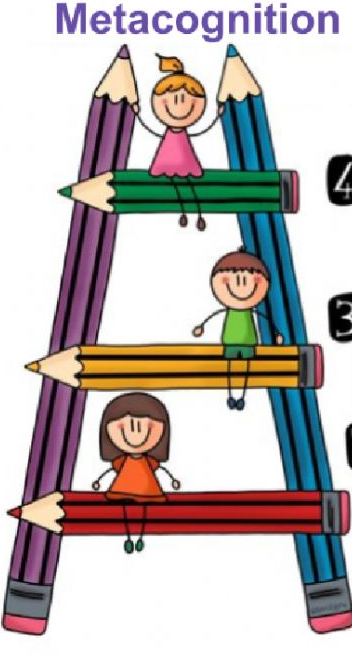 Es el momento para expresar, comprender, apreciar y disfrutar el arte, por medio de diferentes manifestaciones, tales como: Artes escénicas (bailes, coreografías, cuenta cuentos, danzas folclóricas, poesía coral, teatro, pasacalles, títeres, entre otros), Artes visuales (dibujo, escultura, pintura, grafiti, producción audiovisual, fotografía, entre otros), Artes literarias (cuentos, leyendas, poesías, fábulas, trabalenguas, rimas, retahílas, entre otros), Artes musicales (canciones, coros, bandas, cimarronas, exploración y creación de instrumentos musicales, entre otros). Además, pueden utilizar los diversos materiales de los ambientes de aprendizaje, para el desarrollo de las manifestaciones artísticas.El cierre es el momento final de la jornada en el cual el personal docente en conjunto con el estudiantado, realiza un recuento de la actividad desarrollada. Se recomienda que el personal docente se despida personalmente de cada niño y niña con una mirada y un gesto amable. En los últimos 5 minutos se prepara para entregar a las personas estudiantes a las respectivas familias, posteriormente registra en la crónica semanal los aspectos más relevantes.PT(Conexión): Teacher will bring a small pumpkin/watermelon/ pineapple, a wagon or basket and designated “pumpkin/watermelon/pineapple patch”(Conexión y Clarificación) Teacher will tell the following story while demonstrating the movement of Andre and his pumpkin “Andre had been waiting all summer for his pumpkin to be large enough to pick. He had planted the seeds in the spring and had been watching the pumpkin grow from seeds to vines to blossoms and, finally, to small green pumpkins. He watched the pumpkins turn yellow, then orange. He watched them get bigger and bigger and bigger. Finally, his daddy said, “They’re ready to pick.” Andre knew just which pumpkin he wanted, and he knew just where he wanted to put it.Andre walked to the middle of the pumpkin patch and picked up his pumpkin. He put the pumpkin in his wagon and pulled it through the pumpkin patch, over the hill and down the dirt road to his house.He took his pumpkin out of the wagon and went inside to show his mother. She was very surprised to see how big and round the pumpkin had grown. Andre put the pumpkin on the kitchen table.“This is the perfect spot for my pumpkin,” said Andre.“No it isn’t,” said Andre’s mother. “It’s in my way.”Andre picked up the pumpkin and placed it under the table.“Oh, no,” said Andre’s dad. “That’s where I put my feet.”Andre picked up his pumpkin and put it beside the back door.“Oh, no,” said Andre’s sister. “That’s where I put my book.”Andre picked up his pumpkin and put it behind his chair.“Oh, no,” said Andre’s grandmother. “That will be in your way.”Andre was discouraged. He wanted his pumpkin to be in a place where he could see it every day.“I have an idea,” said Andre’s father. “Let’s put the pumpkin on the front porch, beside the swing, on top of the porch rail. Then everyone can see it!”So they did!DT(Clarificación- Construcción): Teacher will repeat the story and students will act out the events in the classroom. Emphasize intonation of questions, encourage students to say the following chant:“Where is the pumpkin?On the kitchen table?On the kitchen table!Where is the pumpkin?Under the table?Under the table” …PST(Construcción-Colaboración): Students will divide the sheet in 4 parts and draw 4 prepositions in the story. Students will show the drawings to their peers. Then students and teacher will play BINGO.CLOSINGTeacher will have a ladders chart. Each stair ‘will represent a question, experience, feelings or emotion. Students will answer or paste stickers to the following questionsHow do you feel today learning English? Do you feel happy or sad?When was your favorite moment? Was the pumpkin story? Was the drawing part? or Was playing bingo?What new words or phrases do you learn today? Under the table, in front of the table?Es el momento para expresar, comprender, apreciar y disfrutar el arte, por medio de diferentes manifestaciones, tales como: Artes escénicas (bailes, coreografías, cuenta cuentos, danzas folclóricas, poesía coral, teatro, pasacalles, títeres, entre otros), Artes visuales (dibujo, escultura, pintura, grafiti, producción audiovisual, fotografía, entre otros), Artes literarias (cuentos, leyendas, poesías, fábulas, trabalenguas, rimas, retahílas, entre otros), Artes musicales (canciones, coros, bandas, cimarronas, exploración y creación de instrumentos musicales, entre otros). Además, pueden utilizar los diversos materiales de los ambientes de aprendizaje, para el desarrollo de las manifestaciones artísticas.El cierre es el momento final de la jornada en el cual el personal docente en conjunto con el estudiantado, realiza un recuento de la actividad desarrollada. Se recomienda que el personal docente se despida personalmente de cada niño y niña con una mirada y un gesto amable. En los últimos 5 minutos se prepara para entregar a las personas estudiantes a las respectivas familias, posteriormente registra en la crónica semanal los aspectos más relevantes.PT(Conexión): Teacher will bring a small pumpkin/watermelon/ pineapple, a wagon or basket and designated “pumpkin/watermelon/pineapple patch”(Conexión y Clarificación) Teacher will tell the following story while demonstrating the movement of Andre and his pumpkin “Andre had been waiting all summer for his pumpkin to be large enough to pick. He had planted the seeds in the spring and had been watching the pumpkin grow from seeds to vines to blossoms and, finally, to small green pumpkins. He watched the pumpkins turn yellow, then orange. He watched them get bigger and bigger and bigger. Finally, his daddy said, “They’re ready to pick.” Andre knew just which pumpkin he wanted, and he knew just where he wanted to put it.Andre walked to the middle of the pumpkin patch and picked up his pumpkin. He put the pumpkin in his wagon and pulled it through the pumpkin patch, over the hill and down the dirt road to his house.He took his pumpkin out of the wagon and went inside to show his mother. She was very surprised to see how big and round the pumpkin had grown. Andre put the pumpkin on the kitchen table.“This is the perfect spot for my pumpkin,” said Andre.“No it isn’t,” said Andre’s mother. “It’s in my way.”Andre picked up the pumpkin and placed it under the table.“Oh, no,” said Andre’s dad. “That’s where I put my feet.”Andre picked up his pumpkin and put it beside the back door.“Oh, no,” said Andre’s sister. “That’s where I put my book.”Andre picked up his pumpkin and put it behind his chair.“Oh, no,” said Andre’s grandmother. “That will be in your way.”Andre was discouraged. He wanted his pumpkin to be in a place where he could see it every day.“I have an idea,” said Andre’s father. “Let’s put the pumpkin on the front porch, beside the swing, on top of the porch rail. Then everyone can see it!”So they did!DT(Clarificación- Construcción): Teacher will repeat the story and students will act out the events in the classroom. Emphasize intonation of questions, encourage students to say the following chant:“Where is the pumpkin?On the kitchen table?On the kitchen table!Where is the pumpkin?Under the table?Under the table” …PST(Construcción-Colaboración): Students will divide the sheet in 4 parts and draw 4 prepositions in the story. Students will show the drawings to their peers. Then students and teacher will play BINGO.CLOSINGTeacher will have a ladders chart. Each stair ‘will represent a question, experience, feelings or emotion. Students will answer or paste stickers to the following questionsHow do you feel today learning English? Do you feel happy or sad?When was your favorite moment? Was the pumpkin story? Was the drawing part? or Was playing bingo?What new words or phrases do you learn today? Under the table, in front of the table?Es el momento para expresar, comprender, apreciar y disfrutar el arte, por medio de diferentes manifestaciones, tales como: Artes escénicas (bailes, coreografías, cuenta cuentos, danzas folclóricas, poesía coral, teatro, pasacalles, títeres, entre otros), Artes visuales (dibujo, escultura, pintura, grafiti, producción audiovisual, fotografía, entre otros), Artes literarias (cuentos, leyendas, poesías, fábulas, trabalenguas, rimas, retahílas, entre otros), Artes musicales (canciones, coros, bandas, cimarronas, exploración y creación de instrumentos musicales, entre otros). Además, pueden utilizar los diversos materiales de los ambientes de aprendizaje, para el desarrollo de las manifestaciones artísticas.El cierre es el momento final de la jornada en el cual el personal docente en conjunto con el estudiantado, realiza un recuento de la actividad desarrollada. Se recomienda que el personal docente se despida personalmente de cada niño y niña con una mirada y un gesto amable. En los últimos 5 minutos se prepara para entregar a las personas estudiantes a las respectivas familias, posteriormente registra en la crónica semanal los aspectos más relevantes.PT(Conexión): Teacher will bring a small pumpkin/watermelon/ pineapple, a wagon or basket and designated “pumpkin/watermelon/pineapple patch”(Conexión y Clarificación) Teacher will tell the following story while demonstrating the movement of Andre and his pumpkin “Andre had been waiting all summer for his pumpkin to be large enough to pick. He had planted the seeds in the spring and had been watching the pumpkin grow from seeds to vines to blossoms and, finally, to small green pumpkins. He watched the pumpkins turn yellow, then orange. He watched them get bigger and bigger and bigger. Finally, his daddy said, “They’re ready to pick.” Andre knew just which pumpkin he wanted, and he knew just where he wanted to put it.Andre walked to the middle of the pumpkin patch and picked up his pumpkin. He put the pumpkin in his wagon and pulled it through the pumpkin patch, over the hill and down the dirt road to his house.He took his pumpkin out of the wagon and went inside to show his mother. She was very surprised to see how big and round the pumpkin had grown. Andre put the pumpkin on the kitchen table.“This is the perfect spot for my pumpkin,” said Andre.“No it isn’t,” said Andre’s mother. “It’s in my way.”Andre picked up the pumpkin and placed it under the table.“Oh, no,” said Andre’s dad. “That’s where I put my feet.”Andre picked up his pumpkin and put it beside the back door.“Oh, no,” said Andre’s sister. “That’s where I put my book.”Andre picked up his pumpkin and put it behind his chair.“Oh, no,” said Andre’s grandmother. “That will be in your way.”Andre was discouraged. He wanted his pumpkin to be in a place where he could see it every day.“I have an idea,” said Andre’s father. “Let’s put the pumpkin on the front porch, beside the swing, on top of the porch rail. Then everyone can see it!”So they did!DT(Clarificación- Construcción): Teacher will repeat the story and students will act out the events in the classroom. Emphasize intonation of questions, encourage students to say the following chant:“Where is the pumpkin?On the kitchen table?On the kitchen table!Where is the pumpkin?Under the table?Under the table” …PST(Construcción-Colaboración): Students will divide the sheet in 4 parts and draw 4 prepositions in the story. Students will show the drawings to their peers. Then students and teacher will play BINGO.CLOSINGTeacher will have a ladders chart. Each stair ‘will represent a question, experience, feelings or emotion. Students will answer or paste stickers to the following questionsHow do you feel today learning English? Do you feel happy or sad?When was your favorite moment? Was the pumpkin story? Was the drawing part? or Was playing bingo?What new words or phrases do you learn today? Under the table, in front of the table?Es el momento para expresar, comprender, apreciar y disfrutar el arte, por medio de diferentes manifestaciones, tales como: Artes escénicas (bailes, coreografías, cuenta cuentos, danzas folclóricas, poesía coral, teatro, pasacalles, títeres, entre otros), Artes visuales (dibujo, escultura, pintura, grafiti, producción audiovisual, fotografía, entre otros), Artes literarias (cuentos, leyendas, poesías, fábulas, trabalenguas, rimas, retahílas, entre otros), Artes musicales (canciones, coros, bandas, cimarronas, exploración y creación de instrumentos musicales, entre otros). Además, pueden utilizar los diversos materiales de los ambientes de aprendizaje, para el desarrollo de las manifestaciones artísticas.El cierre es el momento final de la jornada en el cual el personal docente en conjunto con el estudiantado, realiza un recuento de la actividad desarrollada. Se recomienda que el personal docente se despida personalmente de cada niño y niña con una mirada y un gesto amable. En los últimos 5 minutos se prepara para entregar a las personas estudiantes a las respectivas familias, posteriormente registra en la crónica semanal los aspectos más relevantes.PT(Conexión): Teacher will bring a small pumpkin/watermelon/ pineapple, a wagon or basket and designated “pumpkin/watermelon/pineapple patch”(Conexión y Clarificación) Teacher will tell the following story while demonstrating the movement of Andre and his pumpkin “Andre had been waiting all summer for his pumpkin to be large enough to pick. He had planted the seeds in the spring and had been watching the pumpkin grow from seeds to vines to blossoms and, finally, to small green pumpkins. He watched the pumpkins turn yellow, then orange. He watched them get bigger and bigger and bigger. Finally, his daddy said, “They’re ready to pick.” Andre knew just which pumpkin he wanted, and he knew just where he wanted to put it.Andre walked to the middle of the pumpkin patch and picked up his pumpkin. He put the pumpkin in his wagon and pulled it through the pumpkin patch, over the hill and down the dirt road to his house.He took his pumpkin out of the wagon and went inside to show his mother. She was very surprised to see how big and round the pumpkin had grown. Andre put the pumpkin on the kitchen table.“This is the perfect spot for my pumpkin,” said Andre.“No it isn’t,” said Andre’s mother. “It’s in my way.”Andre picked up the pumpkin and placed it under the table.“Oh, no,” said Andre’s dad. “That’s where I put my feet.”Andre picked up his pumpkin and put it beside the back door.“Oh, no,” said Andre’s sister. “That’s where I put my book.”Andre picked up his pumpkin and put it behind his chair.“Oh, no,” said Andre’s grandmother. “That will be in your way.”Andre was discouraged. He wanted his pumpkin to be in a place where he could see it every day.“I have an idea,” said Andre’s father. “Let’s put the pumpkin on the front porch, beside the swing, on top of the porch rail. Then everyone can see it!”So they did!DT(Clarificación- Construcción): Teacher will repeat the story and students will act out the events in the classroom. Emphasize intonation of questions, encourage students to say the following chant:“Where is the pumpkin?On the kitchen table?On the kitchen table!Where is the pumpkin?Under the table?Under the table” …PST(Construcción-Colaboración): Students will divide the sheet in 4 parts and draw 4 prepositions in the story. Students will show the drawings to their peers. Then students and teacher will play BINGO.CLOSINGTeacher will have a ladders chart. Each stair ‘will represent a question, experience, feelings or emotion. Students will answer or paste stickers to the following questionsHow do you feel today learning English? Do you feel happy or sad?When was your favorite moment? Was the pumpkin story? Was the drawing part? or Was playing bingo?What new words or phrases do you learn today? Under the table, in front of the table?Experiencias de Seguimiento IndividualizadoCoordinación con docente, planeamiento y otros.Coordinación con docente, planeamiento y otros.Coordinación con docente, planeamiento y otros.Coordinación con docente, planeamiento y otros.Coordinación con docente, planeamiento y otros.Competencias lingüísticasIndicadores del aprendizaje esperadoProcesoProcesoProcesoCompetencias lingüísticasIndicadores del aprendizaje esperadoInicialIntermedioAvanzadoExpresión oralComunica sus ideas con frases sencillas con apoyo de múltiples recursos.Identifica frases sencillas para comunicarse por medio de múltiples recursos.Reconoce diferentes frases sencillas para comunicarse por medio de múltiples recursos.Expresa diferentes frases sencillas para comunicarse por medio de múltiples recursos.Expresión oralManifiesta de forma oral sentimientos y emociones por medio de diferentes recursos auditivos y visuales.Expresa sus sentimientos y emociones por medio de diferentes recursos auditivos y visuales.Menciona, con ideas sencillas sus sentimientos y emociones por medio de diferentes recursos auditivos y visuales.Comunica, con claridad, sus sentimientos y emociones por medio de diferentes recursos auditivos y visuales.Expresión oralManifiesta actitudes de seguridad, al comunicarse de forma natural con otras personas.Identifica vocabulario conocido que le permita comunicarse de forma segura con otras personas.Reconoce frases sencillas que le permita comunicarse de forma segura con otras personas.Expresa oraciones simples que le permita comunicarse de forma segura con otras personas.Comprensión oralComprende vocabulario, frases y oraciones de uso frecuente para comunicarse con otras personas.Menciona vocabulario conocido para comunicarse con otras personas.Relaciona diferentes palabras del vocabulario conocido para comunicarse con otras personas por medio del uso de frases frecuentes.Interpreta vocabulario, frases y oraciones de uso frecuente para comunicarse con otras personas.Comprensión oralComprende diversos mensajes orales y visuales presentes en las interacciones de las diferentes situaciones de la vida cotidiana.Identifica mensajes orales y visuales presentes en las situaciones de la vida cotidiana.Reconoce mensajes orales y visuales presentes en las situaciones de la vida cotidiana.Interpreta diversos mensajes orales y visuales presentes en las situaciones de la vida cotidiana.